             Карточка клиента Общества с ограниченной                  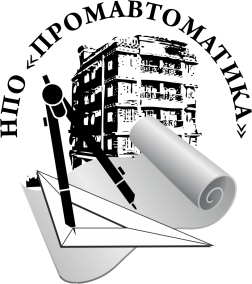                ответственностью «НПО «ПромАвтоматика»Филиал в г. Ковров: 601 915, Владимирская область, г. Ковров, ул. Труда, д. 4, стр. 65.Филиал в г. Нижний Новгород: 603135, г. Нижний
Новгород, пр. Ленина, д. 47.ИНН/КПП     3305716683/330501001      ОГРН 1123332003189ОКПО 10475922                                           ОКАТО 17425000000Р/с 40702810917210008123 в филиале № 3652 ВТБ 24 (ПАО), г. Воронеж К/с 30101810100000000738 БИК 042007738Сайт:             www.proekt33region.com  Почта: Promavtomatika33@gmail.comДиректор Кудрявый Сергей Александрович, действует на основании Устава.Свидетельство СРО № П-01-0432-12022013, выданное СОНП «Межрегиональная Ассоциация по Проектированию и Негосударственной Экспертизе» 12.02.2013 года.